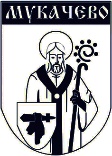 МУКАЧІВСЬКА МІСЬКА РАДАСЛУЖБА У СПРАВАХ ДІТЕЙ  Мукачівської міської радипл.Духновича Олександра, 2, м. Мукачево, Закарпатська обл., 89600, тел. (03131)  2 10 18E-mail:  s.sd@mukachevo-rada.gov.ua, http:// mukachevo-rada.gov.ua, код ЄДРПОУ 38625180 ________________№_______ 	     	 На № __________ від __________Про роботу служби у справах дітей за І квартал  2023 рокуВпродовж звітного періоду службою у справах дітей Мукачівської міської ради опрацьовано  233 звернень, повідомлень, інформацій та підготовлено 267 запитів, клопотань. Проведено 5 засідань комісії з питань захисту прав дитини, на яких розглянуто 32 питання щодо захисту законних прав та інтересів дітей. В межах повноважень органу опіки та піклування підготовлено 20 проєктів рішень виконавчого комітету Мукачівської міської ради. Взято участь у 58 судових засіданнях з цивільних та кримінальних справ, які стосуються інтересів дітей, підготовлено та направлено до суду 2 позовні заяви про позбавлення 2 батьків батьківських прав по відношенню до 8 дітей. До відділу поліції скеровано 8 клопотань про притягнення батьків до адміністративної відповідальності за неналежне виконання батьківських обов’язків, 9 листів направлено до Центру надання соціальних послуг Мукачівської міської ради про організацію соціального супроводу і проведення оцінки потреб дітей та їх сімей.Станом на 01.04.2023 року на обліку служби перебуває 201 дитина, з них: 156 дітей-сиріт та дітей, позбавлених батьківського піклування, 45 дітей, які опинились в складних життєвих обставинах, 61 опікунів/піклувальників, 12 батьків-вихователів, 9 прийомних батьків, 1 патронатна сім’я, 11 кандидатів в усиновлювачі. Відомості про кожного з них внесені до всеукраїнської бази даних ІЄАС «Діти». Із загальної кількості облікованих дітей 106 влаштовано до сімейних форм виховання, 72 підлягають усиновленню. Для реалізації права статусних дітей на виховання в сімейному оточенні на території міста функціонують 6 дитячих будинків сімейного типу, 6 прийомних сімей та одна патронатна родина.Упродовж І кварталу на облік служби взято 8 дітей позбавлених батьківського піклування. У результаті проведених заходів 3 дітей усиновлено, 7 дітей знято з обліку по повноліттю, 6 дітей влаштовано до сімейних форм виховання.За звітній період спеціалістами служби у справах дітей Мукачівської міської ради спільно з ювенальною превенцією Мукачівського районного управління поліції, з метою захисту дітей, запобігання бездоглядності, профілактики правопорушень та інших негативних проявів серед неповнолітніх Мукачівської міської територіальної громади, проведено 6 профілактичних заходів “Діти вулиці”, «Урок». Відвідано 42 дітей, які виховуються у 18 сім'ях. За результатами рейдів 2 дітей влаштовано до обласної дитячої лікарні для обстеження та надання медичної допомоги, 8 - до Закарпатського обласного притулку для дітей. З батьками проведено 23 профілактичних бесід щодо належного виконання батьківських обов’язків. У засобах масової інформації розміщено 41 допис про діяльність служби.Начальник служби                                                                   Ольга СТЕПАНОВА